Консультация для родителей «Роль семьи в воспитании грамотного пешехода»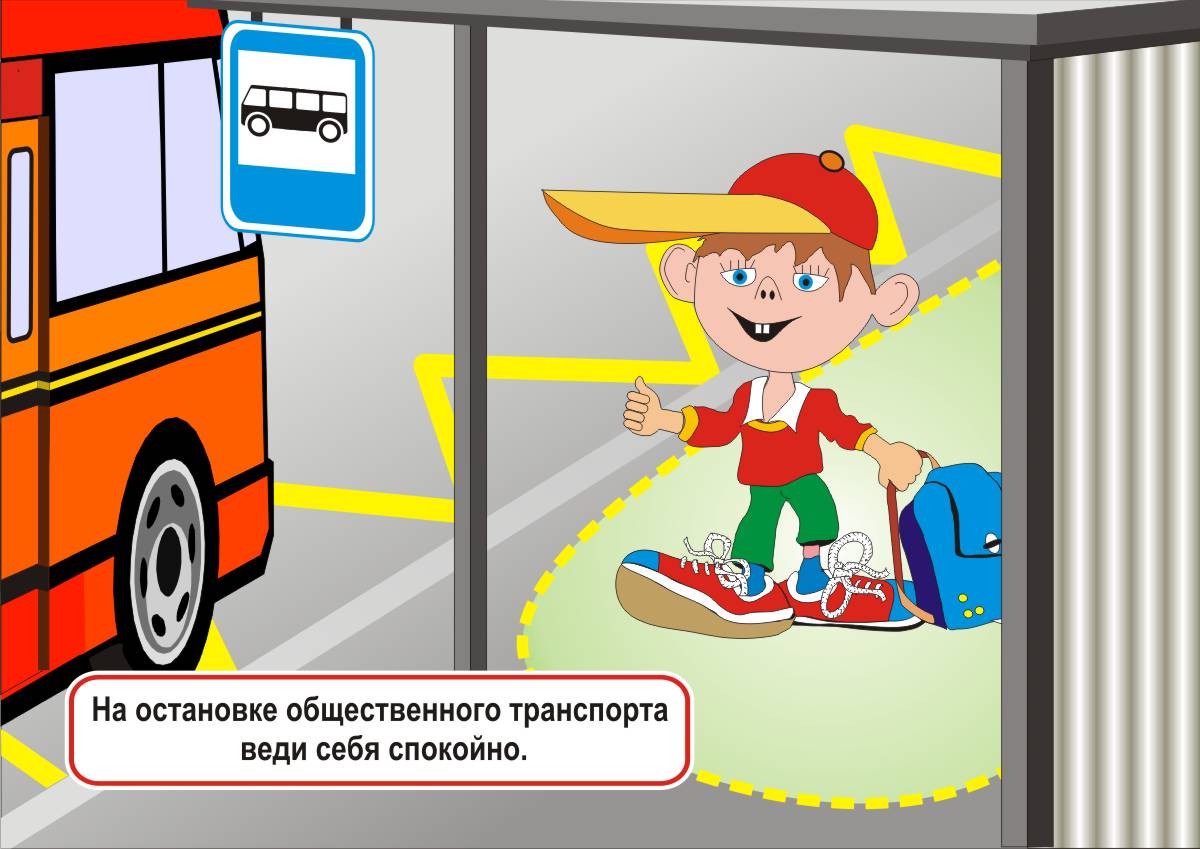 Много счастья приносят дети в семью. Как радует их первый лепет, первые шаги, первый день в школе, первая пятерка!Ваш ребенок стал сегодня первоклассником. Это большое событие в его жизни и жизни вашей семьи. Именно в этот день мы считаем своим долгом, обратится к вам с добрыми советами. Следуя в школу или, возвращаясь, домой, ваши дети будут пересекать улицы с интенсивным движением транспорта. И нельзя забыть о том, что всем ребятам свойственна непосредственность поведения. Они в любое время способны на шалости, опасные игры на улицах, а это может привести к несчастному случаю.Помните об этом, товарищи родители, приучайте ребят к соблюдению правил дорожного движения. Было бы хорошо, если бы вы смогли провожать детей в школу и встречать из школы. А если нет такой возможности, обязательно найдите безопасный путь. Пройдите по нему несколько раз и укажите на опасные участки.Очень важно, чтоб ваш ребенок не только запомнил, но и понял, почему нужно строго выполнять правила дорожного движения. Личным примером приучайте его, как надо вести себя на улице.Только большой заботой о наших детях мы сможем предупредить несчастные случаи с ними и сохранить им самое дорогое – здоровье и детях мы сможем предупредить жизнь.ПОВТОРЯЙТЕ С ДЕТЬМИ ДОМА• Что называется улицей?• Что такое пешеходный переход?• Как обозначается пешеходный переход?• Из каких частей состоит улица?• Что такое перекресток?• Зачем нужны тротуары?• Как вести себя на тротуарах?• По какой стороне тротуара можно идти?• Когда и где можно переходить улицу?• Зачем нужен светофор?• Чем отличается пешеходный светофор от обычного светофора?• Что означает красный, желтый, зеленый свет светофора?• Почему нельзя перебегать через улицу перед едущим транспортом?• Кто такой регулировщик?• Как надо вести себя в автобусе, троллейбусе?• Как надо вести себя при выходе из автобуса?• Как переходить дорогу после выхода из автобуса?• Разрешается ли переходить дорогу по проезжей части, если в этом месте есть подземный переход?• Запрещается ли переходить дорогу в местах, где есть пешеходные ограждения?• Где можно кататься на велосипеде?• Если мяч покатился на дорогу, как следует поступить?• Можно ли сокращать дорогу, если вы очень спешите?• Можно ли перебегать дорогу, если нет машины?• Где пассажиры должны ожидать транспорт?• Какие дорожные знаки встречаются по дороге в детский сад, в школу, как они называются и т. д.Психологические особенности поведения детей на улицеСтатистика, проанализировав дорожно – транспортные происшествия нашей страны, в которых пострадали дети, установила, что большинство дорожно – транспортных происшествий происходит не далеко от дома. Ведь у детей не предсказуемое поведение.На улице дети отвлекаются на все интересное. Идя в компании, они часто увлекаются разговорами, не смотрят на дорогу, из–за недостатка внимания не слышат сигнала автомобилей.Дети с сильной нервной системой, которые любят шумные игры, при громких звуках реагируют быстро. Как правило, они бегут от опасности и попадают под автомобили. Но дети со слабой нервной системой обладают замедленной реакцией на звуки и световые сигналы автомобиля. В опасных ситуациях у них происходит торможение, и они теряются, не зная, что делать. Особого внимания к себе требуют рассеянные дети. Причиной рассеянности могут быть утомление, плохое самочувствие, нежелание что – либо делать. В результате у них снижается способность контролировать себя.Есть различия в реакции мальчиков и девочек на движущейся транспорт. Мальчики обычно стараются быстрее перебежать дорогу, не рассчитывая дистанцию между собой и автомобилем и не задумываясь о том, что автомобили идут в несколько рядов. Девочки же могут остановиться и побежать назад. Случается и так, что ребенок, стоящий на тротуаре, неожиданно срывается с места и бросается наперерез потоку машин.Дорогие родители, помните, что ваши дети оценивают ситуацию на дороге иначе, чем взрослые!Родители должны развивать у своих детей сенсомоторные и интеллектуальные навыки безопасного поведения на улицах и дорогах.Личный пример родителей для детей – это важно!Нарушая правила дорожного движения, родители как бы негласно разрешают нарушать их своим детям.Гуляя с малышом, вслух комментируйте все, что происходит на дорогах, наблюдайте, как движутся транспорт и пешеходы. Знакомьте ребенка с правилами дорожного движения постепенно, не навязчиво, используя каждый подходящий момент. Обязательно, дома закрепите эти правила.Используйте в обучении детей правилам дорожного движения стихи, рассказы, песни, фильмы, настольно – печатные, подвижные и сюжетные игры, принимайте в играх самое активное участие, дети это любят.Помните родители – только ваша культура поведения, строгое выполнение правил дорожного движения, терпение, ответственность за здоровье поможет нам вместе воспитать у детей навыки и привычку безопасного поведения на улице.РЕКОМЕНДАЦИИ РОДИТЕЛЯМ, ИДУЩИМИ С ДЕТЬМИ.• Пересекай проезжую часть по пешеходным переходам;• Строго подчиняйся сигналам светофора;• Не останавливайся близко от проходящего транспорта;• Будь внимателен в ненастную погоду, когда водителю трудно рассчитать тормозной путь его машины;• Не ослабляй внимания при желтом сигнале светофора;• Даже переходя дорогу на зеленый сигнал светофора, будь предельно внимателен и осторожен;• Не перебегай улицу, а переходи ее шагом и в прямом направлении, а не наискосок;• Не успев перейти улицу, остановись и дай возможность водителю объехать тебя;• Не сходи с тротуара на проезжую часть улицы вне пешеходных переходов или когда переход запрещен;• не останавливайся в непосредственной близости от проходящего транспорта, он может потащить за собой;• После выхода из общественного транспорта переходи улицу только по пешеходному переходу, а если его нет, то после отхода автобуса, троллейбуса, когда дорога будет хорошо просматриваться в обе стороны;• при приближении специального транспорта с включенным звуковым сигналом отходи в сторону, чтобы не мешать их маневрированию.ДОРОГИЕ МАМЫ! ДОРОГИЕ ПАПЫ! БУДЬТЕ ВНИМАТЕЛЬНЫ!Большая часть наездов на пешеходов случается там, где транспортные и пешеходные пути пересекаются: на наземных переходах, остановках общественного транспорта, у магазинов, школ, театров…ДОРОГИЕ МАМЫ! ДОРОГИЕ ПАПЫ! УБЕДИТЕ ДЕТЕЙ В ТОМ, ЧТОлюбое транспортное средство, набравшее скорость, не может остановиться сразу, а будет двигаться по инерции.